      Transcript Request Form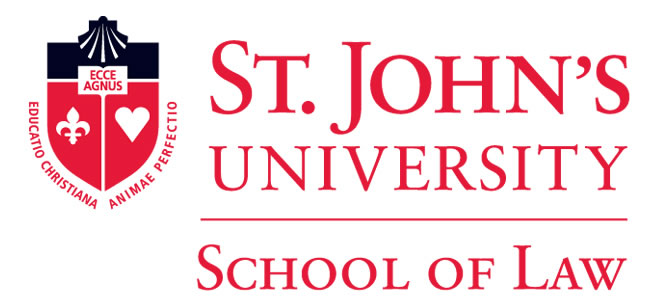 Name:	X- Number:
Dates Attended or 
Year of Graduation:	Date of Birth:
Former Name(s):	Phone Number:Transcript Quantity: Mail to: Transcripts cannot be faxed.Anyone attending after 1990 can request to have a transcript emailed for a cost of $6.  The link to order an electronic transcript is https://exchange.parchment.com/send/adds/index.php?main_page=login&s_id=RF2GTxdEHfX6B9dU  Current students should order an electronic transcript through UIS. Further information on transcripts is located on our webpage https://www.stjohns.edu/law/student-services/office-registrar

Signature: ___________________________________ Date: ____________________(Required)
Please note that certain HOLDS on a student account prevent the issuance of a transcript. For HOLDS due to an account in arrears, please see the Student Financial Services site at http://www.stjohns.edu/about/administrative-offices/operations/enrollment-management/student-financial-services Transcripts are processed within 3-4 business days following the receipt of the request. Note: Transcripts ordered through UIS are printed the next business day.Completed forms should be mailed or emailed to:	
St. John’s University School of Law
Office of the Registrar, Rm 4-58
8000 Utopia Parkway
Queens, NY 11439	
phone: 718-990-6600
email: lawregistrar@stjohns.edu  		(Updated 12/10/2020)	                             